      COMUNE DI GIOIA TAURO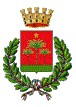               Provincia di REGGIO CALABRIAORDINANZA DEL SINDACON.167 - DEL 10/03/2021OGGETTO: Chiusura tutti i plessi  dell’Istituto Comprensivo “F. Pentimalli”.L’anno duemilaventuno, addi  10 del mese di marzo IL SINDACORICHIAMATI :gli articoli 32 e 118 della Costituzione; l'articolo 168 del Trattato sul Funzionamento dell'Unione Europea; la legge 23 dicembre 1978, n 833, recante Istituzione del Servizio Sanitario Nazionale; VISTA la delibera del Consiglio dei Ministri del 31 gennaio 2020, con la quale è stato dichiarato, per sei mesi, lo stato di emergenza sul territorio nazionale  in relazione al rischio sanitario connesso all'insorgenza di patologie derivanti da agenti virali trasmissibili e le successive delibere di proroga; PREMESSO  che:con ordinanza n. 10 del 05/03/2021 il Presidente f.f. della Regione Calabria aveva disposto la chiusura di tutte le scuole di ogni ordine e grado dal 08/03/2021 al 21/03/2021;con ordinanza n. 11 del 06/03/2021 il Presidente f.f. della Regione Calabria ha disposto una integrazione all’ordinanza n. 10, stabilendo l’apertura delle scuole d’infanzia; il Tribunale Amministrativo Regionale per la Calabria con Decreto n.00382/2021 Reg.Ric. del 09/03/2021 ha annullato previa sospensione dell’efficacia le ordinanze sopra citate, con nota prot.n. 22238 del 10/03/2021 a firma della Dirigente Scolastica dell’Istituto Comprensivo F.Pentimalli –Dott. Luisa Antonella Ottana’ ha segnalato le seguenti criticità:Il rientro anticipato degli alunni a seguito della sospensione delle ordinanze Regionali n.10 e 11 del 05/03/2021 e del 06/03/2021;che la vaccinazione del personale scolastico era stata già prevista per giorno  11/03/2021;che è necessario compiere un intervento di disinfezione dei locali scolastici straordinario per tutti i Plessi scolastici dell’Istituto comprensivo;con la stessa nota chiede la chiusura di tutti i plessi dell’istituto comprensivo F.Pentimalli per le giornate di venerdi 12 e sabato 13 Marzo 2021.-RITENUTA, pertanto, a fronte della sopra detta evenienza, indispensabile e quanto mai urgente adottare  l’ordinanza di chiusura del Plesso; RICHIAMATE :le Linee Guida riportate nelle FAQ – Covid-19 del Ministero della Salute, Direzione generale prevenzione sanitaria, consultabili sul portale del Ministero della Salute;l'art. 54 del T.U.EE.LL. 18.08.2000 n.267 e ss.mm.ii; il D.Lvo.18/08/2000 n.267, in particolare l'art.50, comma 5; il DL 19/2020 convertito con modificazione in Legge n. 35/2020 recante «Misure urgenti per fronteggiare l'emergenza epidemiologica da COVID-19»; il DL 33/2020 convertito in Legge n. 74/2020 “Ulteriori misure urgenti per fronteggiare l'emergenza epidemiologica da COVID-19”le ulteriori disposizioni di legge vigenti in materia;il vigente Statuto comunale;Per le motivazioni tutte di cui sopraORDINA-  Al Dirigente Scolastico dell’Istituto Comprensivo Pentimalli, D.ssa Luisa Antonella  Ottanà:  La chiusura di tutti i  Plessi dell’Istituto Compensivo “F. Pentimalli” dal  12/03/2021 al 13/03/2021          ORDINA, altresìA tutte le forze di polizia presenti sul territorio comunale di Gioia Tauroall’ASP di Reggio Calabriaciascuno per le proprie competenze, di vigilare sul rispetto della presente ordinanza; DISPONEche il presente provvedimento sia pubblicato all’Albo Pretorio comunale e sul sito istituzionale dell’Ente; che la presente Ordinanza sia notificata a mezzo PEC alla struttura scolastica interessata e trasmessa, stesso mezzo :Alla Prefettura di Reggio CalabriaAl Dirigente dell'Istituto Comprensivo Pentimalli; Al Comando Polizia Municipale Gioia Tauro; Al Commissario P.S. Gioia Tauro; Alla Stazione ed alla Compagnia Carabinieri Gioia Tauro; Alla Guardia di Finanza Gioia Tauro; All' Ufficio Scolastico Regionale;All' ATP di Reggio Calabria Al Dipartimento Prevenzione ASP di Reggio Calabria;  Al  Dipartimento Regionale Tutela della Salute; AVVERTEche salvo che il fatto non costituisca più grave reato, il mancato rispetto delle misure di contenimento di cui alla presente ordinanza è punito ai sensi di quanto previsto dal D. L. n. 19 del 25.3.2020;contro il presente atto può essere presentato ricorso, alternativamente, al TAR competente ai sensi della L. n. 1034/1971 e successive modificazioni  od al Presidente della Repubblica, ai sensi dell'Art. 8 del D.P.R. 24 novembre 1971, n. 1199, rispettivamente, entro 60 giorni ed entro 120 giorni a decorrere dalla data di adozione.-Il SindacoF.to   Aldo AlessioNota di PubblicazioneLa presente Ordinanza viene pubblicata all’ Albo Pretorio online e vi resterà per giorni 15 ai sensi dell’art.124 del T.U. 267/2000